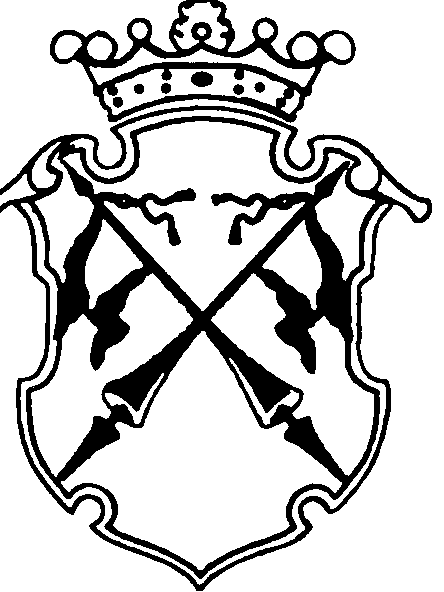 РЕСПУБЛИКА   КАРЕЛИЯКОНТРОЛЬНО-СЧЕТНЫЙ КОМИТЕТСОРТАВАЛЬСКОГО МУНИЦИПАЛЬНОГО РАЙОНАЗАКЛЮЧЕНИЕНА ПРОВЕДЕНИЕ  ФИНАНСОВО-ЭКОНОМИЧЕСКОЙ ЭКСПЕРТИЗЫПроекта муниципальной программы «Формирование современной городской среды на территории Кааламского сельского поселения на 2018-2022 годы» в рамках реализации приоритетного проекта «Формирование комфортной городской среды«30» октября 2017г.                                                                                  №55Основание для проведения экспертизы: п.7 ч.2 статьи 9 федерального закона от 07.02.2011г. №6-ФЗ «Об общих принципах организации и деятельности контрольно-счетных органов субъектов Российской Федерации и муниципальных образований», ч.2 статьи 157 Бюджетного Кодекса РФ, пп.7 п.1.2. Соглашения о передаче полномочий контрольно-счетного органа Кааламского сельского поселения по осуществлению внешнего муниципального финансового контроля Контрольно-счетному комитету Сортавальского муниципального района от 22.12.2016г.Цель экспертизы : оценка финансово-экономических обоснований на предмет обоснованности расходных обязательств бюджета Кааламского сельского поселения в проекте муниципальной программы «Формирование современной городской среды на территории Кааламского сельского поселения на 2018-2022 годы» в рамках реализации приоритетного проекта «Формирование комфортной городской среды».Предмет экспертизы : Проект муниципальной программы «Формирование современной городской среды на территории Кааламского сельского поселения на 2018-2022 годы» в рамках реализации приоритетного проекта «Формирование комфортной городской среды».Проект муниципальной программы «Формирование современной городской среды на территории Кааламского сельского поселения на 2018-2022 годы» в рамках реализации приоритетного проекта «Формирование комфортной городской среды»  (далее – проект муниципальной программа) с приложением проекта «Паспорта муниципальной программы «Формирование современной городской среды на территории Кааламского сельского поселения на 2018-2022 годы» в рамках реализации приоритетного проекта «Формирование комфортной городской среды» (далее – Паспорт МП) представлен на экспертизу в Контрольно-счетный комитет Сортавальского муниципального района (далее- Контрольно-счетный комитет) 18 октября 2017 года.Контрольно - счетный комитет произвел экспертизу представленных Администрацией Кааламского сельского поселения документов к проекту муниципальной программы. Рассмотрены следующие материалы по указанному муниципальному акту:Паспорт МП - на 9л.;Приложение №2 к муниципальной программе «Перечень основных мероприятий муниципальной программы» (далее Приложение 2) – 4л.;Приложение №3 к муниципальной программе «Адресный перечень дворовых территорий многоквартирных домов, нуждающихся в благоустройстве и подлежащих благоустройству в 2018-2022 г.г. в рамках муниципальной программы» (Далее Приложение №3) – 1л.;Приложение №4 к муниципальной программе «Адресный перечень общественных территорий, нуждающихся в благоустройстве и подлежащих благоустройству в 2018-2022 г.г. в рамках муниципальной программы» (Далее Приложение 4)- 1л.;Приложение №5 к муниципальной программе «Адресный перечень объектов недвижимого имущества и земельных участков, находящихся в собственности (пользовании) юридических лиц и индивидуальных предпринимателей, подлежащих благоустройству не позднее 2022 года за счет средств указанных лиц в соответствии с заключенными соглашениями с органами местного самоуправления в рамках муниципальной программы»(Далее Приложение 5)- 1л.;Приложение 6 к муниципальной программе (Далее Приложение 5)- 1л.;Приложение №6 к муниципальной программе «Мероприятия по инвентаризации уровня благоустройства индивидуальных жилых домов и земельных участков, предоставленных для их размещения» (Далее Приложение 6)- 1л.;Приложение №7 к муниципальной программе «Минимальный перечень видов работ по благоустройству дворовых территорий, софинансируемых за счет средств субсидии из бюджета Республики Карелия»  (Далее Приложение 7)- 1л.;Приложение №8 к муниципальной программе  «Визуализированный перечень образцов элементов благоустройства, предлагаемых к размещению на дворовой территории в соответствии с минимальным перечнем работ по благоустройству»(Далее Приложение 8)- 2л.;Приложение №9 к муниципальной программе «Дополнительный перечень видов работ по благоустройству дворовых территорий, софинансируемых за счет средств субсидии из бюджета Республики Карелия (Далее Приложение 9)- 1л.;Приложение №10 к муниципальной программе  «Укрупненные показатели сметной стоимости работ по благоустройству дворовых территорий в рамках приоритетного проекта «Комфортная городская среда» (Далее Приложение 10)- 5л;Приложение №11 к муниципальной программе «Порядок аккумулирования и расходования безвозмездных поступлений от физических и юридических лиц, направляемых на выполнение минимального и дополнительного перечней работ по благоустройству» (Далее Приложение 11)- 1л.Приложение №12  «Порядок разработки, обсуждения с заинтересованными лицами и утверждения дизайн-проектов благоустройства дворовой территории» (Далее – Приложение 12)- 1л.Приложение №13 к муниципальной программе «Ресурсное обеспечение реализации муниципальной программы» (Далее- Приложение 13) – 1л.;Приложение №14 к муниципальной программе «Обоснование объема финансовых ресурсов, необходимых для реализации программы» (Далее – Приложение 14)-1л.; Приложение №15 к муниципальной программе «Планируемые результаты реализации муниципальной программы» (Далее – Приложение 15)  – 1л.; Приложение №16 «Итоговый отчет о реализации муниципальной программы» (Далее – Приложение 16)– 1л.; Постановление Администрации Кааламского сельского поселения от 29.09.2017г. №14 «Об утверждении Порядка включения дворовых территорий в муниципальную программу «Формирование современной городской среды на территории Кааламского сельского поселения на 2018-2022 годы» в рамках реализации приоритетного проекта «Формирование комфортной городской среды» с приложением Порядка включения дворовых территорий в муниципальную программу «Формирование современной городской среды на территории Кааламского сельского поселения на 2018-2022 годы» в рамках реализации приоритетного проекта «Формирование комфортной городской среды(далее Порядок включения дворовых территорий)– на 9 л. Рассмотрев указанные документы, Контрольно - счетный комитет пришел к следующим выводам:В соответствии с пп.7 п.1.2  Соглашения о передаче полномочий контрольно-счетного Кааламского сельского поселения по осуществлению внешнего муниципального финансового контроля Контрольно-счетному комитету Сортавальского муниципального района от 22.12.2016г. к полномочию контрольно-счетного органа относится финансово-экономическая экспертиза проектов муниципальных правовых актов (включая обоснованность финансово-экономических обоснований) в части, касающихся расходных обязательств муниципального образования, а также муниципальных программ. На экспертизу не представлен проект муниципального правового акта, утверждающий данную муниципальную программу Полномочия по установлению расходных обязательств подтверждены.Паспорт программы содержит разделы, предусмотренные Приложением №1 к Порядку принятия решений о разработке муниципальных программ Кааламского сельского поселения, их формирования и реализации, утвержденный постановлением администрации Кааламского сельского поселения от19.03.2014г.№11 (далее – Порядок) В разделе I описательной части дана общая характеристика сферы реализации Программы, описано содержание проблемы, но не по всем показателям, характеризующим состояние сферы благоустройства в муниципальном образовании, рекомендованным п.3.1. Методических рекомендаций, дана оценка. Цель  и задачи Программы конкретизированы и соответствуют поставленной проблеме.В паспорте программы определены целевые индикаторы. В текстовой части присутствует ссылка на Приложение №1 «Сведения о показателях (индикаторах) муниципальной программы, применяемых для оценки достижения цели и решения задач муниципальной программы», которого к экспертизе не представлено. Целевые индикаторы, приведенные в Паспорте муниципальной программы  не позволяют оценить прогресс в достижении цели и решении поставленных задач программы, т.к. не взаимосвязаны с этапами реализации программы. Приложение 15 также не содержит целевых показателей по годам реализации программы.В приложении №2 приведен перечень и описание мероприятий программы с определением ответственных исполнителей. Мероприятия Программы (приложение№2) не взаимоувязаны по срокам осуществления и ресурсам.Ни в Паспорте программы , ни в Приложениях 13 и 14 к муниципальной программе не определен объем финансовых ресурсов, необходимый для реализации мероприятий муниципальной программы. В виду отсутствия сметных расчетов, финансово-экономически обосновывающих объем финансового обеспечения реализации мероприятий программы, дать оценку обоснованности расходных обязательств бюджета поселения не представляется возможным. В представленной текстовой части  к Паспорту МП отсутствует механизм реализации мероприятий программы, что является нарушение пп.6 .п.4.4 Порядка. ЗАМЕЧАНИЯЗАКЛЮЧЕНИЕ: Контрольно-счетный комитет Сортавальского муниципального района, проверив представленные Администрацией Кааламского сельского поселения документы к проекту муниципальной программе «Формирование современной городской среды на территории Кааламского сельского поселения на 2018-2022 годы» рекомендует отклонить данный проект, так как он требует доработки.Председатель Контрольно-счетного комитета                  		Н.А. Астафьева